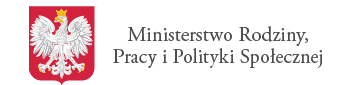 Podpis i pieczęć odpowiednio:  Wójta/Burmistrza/Prezydenta Miasta/Starosty/Marszałka WojewództwaZałącznik nr 1…………………………………………………………….                        (pieczęć podmiotu uprawnionego)…………………………………………………………….                        (pieczęć podmiotu uprawnionego)…………………………………………………………….                        (pieczęć podmiotu uprawnionego)…………………………………………………………….                        (pieczęć podmiotu uprawnionego)…………………………………………………………….                        (pieczęć podmiotu uprawnionego)…………………………………………………………….                        (pieczęć podmiotu uprawnionego)…………………………………………………………….                        (pieczęć podmiotu uprawnionego)…………………………………………………………….                        (pieczęć podmiotu uprawnionego)…………………………………………………………………..(miejscowość, data)…………………………………………………………………..(miejscowość, data)…………………………………………………………………..(miejscowość, data)…………………………………………………………………..(miejscowość, data)…………………………………………………………………..(miejscowość, data)…………………………………………………………………..(miejscowość, data)…………………………………………………………………..(miejscowość, data)Wniosek o dofinansowanie projektu w ramach Programu Osłonowego„WSPIERANIE JEDNOSTEK SAMORZĄDU TERYTORIALNEGO W TWORZENIU SYSTEMU PRZECIWDZIAŁANIA PRZEMOCY W RODZINIE”Edycja 2017Wniosek o dofinansowanie projektu w ramach Programu Osłonowego„WSPIERANIE JEDNOSTEK SAMORZĄDU TERYTORIALNEGO W TWORZENIU SYSTEMU PRZECIWDZIAŁANIA PRZEMOCY W RODZINIE”Edycja 2017Wniosek o dofinansowanie projektu w ramach Programu Osłonowego„WSPIERANIE JEDNOSTEK SAMORZĄDU TERYTORIALNEGO W TWORZENIU SYSTEMU PRZECIWDZIAŁANIA PRZEMOCY W RODZINIE”Edycja 2017Wniosek o dofinansowanie projektu w ramach Programu Osłonowego„WSPIERANIE JEDNOSTEK SAMORZĄDU TERYTORIALNEGO W TWORZENIU SYSTEMU PRZECIWDZIAŁANIA PRZEMOCY W RODZINIE”Edycja 2017Wniosek o dofinansowanie projektu w ramach Programu Osłonowego„WSPIERANIE JEDNOSTEK SAMORZĄDU TERYTORIALNEGO W TWORZENIU SYSTEMU PRZECIWDZIAŁANIA PRZEMOCY W RODZINIE”Edycja 2017Wniosek o dofinansowanie projektu w ramach Programu Osłonowego„WSPIERANIE JEDNOSTEK SAMORZĄDU TERYTORIALNEGO W TWORZENIU SYSTEMU PRZECIWDZIAŁANIA PRZEMOCY W RODZINIE”Edycja 2017Wniosek o dofinansowanie projektu w ramach Programu Osłonowego„WSPIERANIE JEDNOSTEK SAMORZĄDU TERYTORIALNEGO W TWORZENIU SYSTEMU PRZECIWDZIAŁANIA PRZEMOCY W RODZINIE”Edycja 2017Wniosek o dofinansowanie projektu w ramach Programu Osłonowego„WSPIERANIE JEDNOSTEK SAMORZĄDU TERYTORIALNEGO W TWORZENIU SYSTEMU PRZECIWDZIAŁANIA PRZEMOCY W RODZINIE”Edycja 2017Wniosek o dofinansowanie projektu w ramach Programu Osłonowego„WSPIERANIE JEDNOSTEK SAMORZĄDU TERYTORIALNEGO W TWORZENIU SYSTEMU PRZECIWDZIAŁANIA PRZEMOCY W RODZINIE”Edycja 2017Wniosek o dofinansowanie projektu w ramach Programu Osłonowego„WSPIERANIE JEDNOSTEK SAMORZĄDU TERYTORIALNEGO W TWORZENIU SYSTEMU PRZECIWDZIAŁANIA PRZEMOCY W RODZINIE”Edycja 2017Wniosek o dofinansowanie projektu w ramach Programu Osłonowego„WSPIERANIE JEDNOSTEK SAMORZĄDU TERYTORIALNEGO W TWORZENIU SYSTEMU PRZECIWDZIAŁANIA PRZEMOCY W RODZINIE”Edycja 2017Wniosek o dofinansowanie projektu w ramach Programu Osłonowego„WSPIERANIE JEDNOSTEK SAMORZĄDU TERYTORIALNEGO W TWORZENIU SYSTEMU PRZECIWDZIAŁANIA PRZEMOCY W RODZINIE”Edycja 2017Wniosek o dofinansowanie projektu w ramach Programu Osłonowego„WSPIERANIE JEDNOSTEK SAMORZĄDU TERYTORIALNEGO W TWORZENIU SYSTEMU PRZECIWDZIAŁANIA PRZEMOCY W RODZINIE”Edycja 2017Wniosek o dofinansowanie projektu w ramach Programu Osłonowego„WSPIERANIE JEDNOSTEK SAMORZĄDU TERYTORIALNEGO W TWORZENIU SYSTEMU PRZECIWDZIAŁANIA PRZEMOCY W RODZINIE”Edycja 2017Wniosek o dofinansowanie projektu w ramach Programu Osłonowego„WSPIERANIE JEDNOSTEK SAMORZĄDU TERYTORIALNEGO W TWORZENIU SYSTEMU PRZECIWDZIAŁANIA PRZEMOCY W RODZINIE”Edycja 20171. INFORMACJE OGÓLNE1. INFORMACJE OGÓLNE1. INFORMACJE OGÓLNE1. INFORMACJE OGÓLNE1. INFORMACJE OGÓLNE1. INFORMACJE OGÓLNE1. INFORMACJE OGÓLNE1. INFORMACJE OGÓLNE1. INFORMACJE OGÓLNE1. INFORMACJE OGÓLNE1. INFORMACJE OGÓLNE1. INFORMACJE OGÓLNE1. INFORMACJE OGÓLNE1. INFORMACJE OGÓLNE1. INFORMACJE OGÓLNE1.1 Nazwa podmiotu uprawnionego1.1 Nazwa podmiotu uprawnionego1.1 Nazwa podmiotu uprawnionego1.1 Nazwa podmiotu uprawnionego1.1 Nazwa podmiotu uprawnionego1.1 Nazwa podmiotu uprawnionego1.1 Nazwa podmiotu uprawnionego1.1 Nazwa podmiotu uprawnionego1.1 Nazwa podmiotu uprawnionego1.1 Nazwa podmiotu uprawnionego1.1 Nazwa podmiotu uprawnionego1.1 Nazwa podmiotu uprawnionego1.1 Nazwa podmiotu uprawnionego1.1 Nazwa podmiotu uprawnionego1.1 Nazwa podmiotu uprawnionego1.2 Adres podmiotu uprawnionego1.2 Adres podmiotu uprawnionego1.2 Adres podmiotu uprawnionego1.2 Adres podmiotu uprawnionego1.2 Adres podmiotu uprawnionego1.2 Adres podmiotu uprawnionego1.2 Adres podmiotu uprawnionego1.2 Adres podmiotu uprawnionego1.2 Adres podmiotu uprawnionego1.2 Adres podmiotu uprawnionego1.2 Adres podmiotu uprawnionego1.2 Adres podmiotu uprawnionego1.2 Adres podmiotu uprawnionego1.2 Adres podmiotu uprawnionego1.2 Adres podmiotu uprawnionegoUlica, nr lokaluUlica, nr lokaluUlica, nr lokaluUlica, nr lokaluUlica, nr lokaluKod pocztowy, miejscowośćKod pocztowy, miejscowośćKod pocztowy, miejscowośćKod pocztowy, miejscowośćKod pocztowy, miejscowośćWojewództwoWojewództwoWojewództwoWojewództwoWojewództwo1.3 Nazwa podmiotu realizującego zadanie1.3 Nazwa podmiotu realizującego zadanie1.3 Nazwa podmiotu realizującego zadanie1.3 Nazwa podmiotu realizującego zadanie1.3 Nazwa podmiotu realizującego zadanie1.3 Nazwa podmiotu realizującego zadanie1.3 Nazwa podmiotu realizującego zadanie1.3 Nazwa podmiotu realizującego zadanie1.3 Nazwa podmiotu realizującego zadanie1.3 Nazwa podmiotu realizującego zadanie1.3 Nazwa podmiotu realizującego zadanie1.3 Nazwa podmiotu realizującego zadanie1.3 Nazwa podmiotu realizującego zadanie1.3 Nazwa podmiotu realizującego zadanie1.3 Nazwa podmiotu realizującego zadanie1.4 Adres podmiotu realizującego zadanie 1.4 Adres podmiotu realizującego zadanie 1.4 Adres podmiotu realizującego zadanie 1.4 Adres podmiotu realizującego zadanie 1.4 Adres podmiotu realizującego zadanie 1.4 Adres podmiotu realizującego zadanie 1.4 Adres podmiotu realizującego zadanie 1.4 Adres podmiotu realizującego zadanie 1.4 Adres podmiotu realizującego zadanie 1.4 Adres podmiotu realizującego zadanie 1.4 Adres podmiotu realizującego zadanie 1.4 Adres podmiotu realizującego zadanie 1.4 Adres podmiotu realizującego zadanie 1.4 Adres podmiotu realizującego zadanie 1.4 Adres podmiotu realizującego zadanie Ulica, nr lokaluUlica, nr lokaluUlica, nr lokaluUlica, nr lokaluUlica, nr lokaluKod pocztowy, miejscowośćKod pocztowy, miejscowośćKod pocztowy, miejscowośćKod pocztowy, miejscowośćKod pocztowy, miejscowość1.5 Dane osoby do kontaktu (odpowiedzialnej za opracowanie wniosku)1.5 Dane osoby do kontaktu (odpowiedzialnej za opracowanie wniosku)1.5 Dane osoby do kontaktu (odpowiedzialnej za opracowanie wniosku)1.5 Dane osoby do kontaktu (odpowiedzialnej za opracowanie wniosku)1.5 Dane osoby do kontaktu (odpowiedzialnej za opracowanie wniosku)1.5 Dane osoby do kontaktu (odpowiedzialnej za opracowanie wniosku)1.5 Dane osoby do kontaktu (odpowiedzialnej za opracowanie wniosku)1.5 Dane osoby do kontaktu (odpowiedzialnej za opracowanie wniosku)1.5 Dane osoby do kontaktu (odpowiedzialnej za opracowanie wniosku)1.5 Dane osoby do kontaktu (odpowiedzialnej za opracowanie wniosku)1.5 Dane osoby do kontaktu (odpowiedzialnej za opracowanie wniosku)1.5 Dane osoby do kontaktu (odpowiedzialnej za opracowanie wniosku)1.5 Dane osoby do kontaktu (odpowiedzialnej za opracowanie wniosku)1.5 Dane osoby do kontaktu (odpowiedzialnej za opracowanie wniosku)1.5 Dane osoby do kontaktu (odpowiedzialnej za opracowanie wniosku)Imię i nazwiskoImię i nazwiskoImię i nazwiskoImię i nazwiskoImię i nazwiskoTelefon/faksTelefon/faksTelefon/faksTelefon/faksTelefon/faksE-mailE-mailE-mailE-mailE-mail1.6 Tytuł projektu1.6 Tytuł projektu1.6 Tytuł projektu1.6 Tytuł projektu1.6 Tytuł projektu1.6 Tytuł projektu1.6 Tytuł projektu1.6 Tytuł projektu1.6 Tytuł projektu1.6 Tytuł projektu1.6 Tytuł projektu1.6 Tytuł projektu1.6 Tytuł projektu1.6 Tytuł projektu1.6 Tytuł projektu1.7  Priorytet wskazany w ogłoszeniu o otwartym konkursie (należy wybrać jeden)1.7  Priorytet wskazany w ogłoszeniu o otwartym konkursie (należy wybrać jeden)1.7  Priorytet wskazany w ogłoszeniu o otwartym konkursie (należy wybrać jeden)1.7  Priorytet wskazany w ogłoszeniu o otwartym konkursie (należy wybrać jeden)1.7  Priorytet wskazany w ogłoszeniu o otwartym konkursie (należy wybrać jeden)1.7  Priorytet wskazany w ogłoszeniu o otwartym konkursie (należy wybrać jeden)1.7  Priorytet wskazany w ogłoszeniu o otwartym konkursie (należy wybrać jeden)1.7  Priorytet wskazany w ogłoszeniu o otwartym konkursie (należy wybrać jeden)1.7  Priorytet wskazany w ogłoszeniu o otwartym konkursie (należy wybrać jeden)1.7  Priorytet wskazany w ogłoszeniu o otwartym konkursie (należy wybrać jeden)1.7  Priorytet wskazany w ogłoszeniu o otwartym konkursie (należy wybrać jeden)1.7  Priorytet wskazany w ogłoszeniu o otwartym konkursie (należy wybrać jeden)1.7  Priorytet wskazany w ogłoszeniu o otwartym konkursie (należy wybrać jeden)1.7  Priorytet wskazany w ogłoszeniu o otwartym konkursie (należy wybrać jeden)1.7  Priorytet wskazany w ogłoszeniu o otwartym konkursie (należy wybrać jeden)I. Rozwój działań profilaktycznych mających na celu podniesienie świadomości społecznej na temat zjawiska przemocy w rodzinieI. Rozwój działań profilaktycznych mających na celu podniesienie świadomości społecznej na temat zjawiska przemocy w rodzinieI. Rozwój działań profilaktycznych mających na celu podniesienie świadomości społecznej na temat zjawiska przemocy w rodzinieI. Rozwój działań profilaktycznych mających na celu podniesienie świadomości społecznej na temat zjawiska przemocy w rodzinieI. Rozwój działań profilaktycznych mających na celu podniesienie świadomości społecznej na temat zjawiska przemocy w rodzinieI. Rozwój działań profilaktycznych mających na celu podniesienie świadomości społecznej na temat zjawiska przemocy w rodzinieI. Rozwój działań profilaktycznych mających na celu podniesienie świadomości społecznej na temat zjawiska przemocy w rodzinieI. Rozwój działań profilaktycznych mających na celu podniesienie świadomości społecznej na temat zjawiska przemocy w rodzinieI. Rozwój działań profilaktycznych mających na celu podniesienie świadomości społecznej na temat zjawiska przemocy w rodzinieI. Rozwój działań profilaktycznych mających na celu podniesienie świadomości społecznej na temat zjawiska przemocy w rodzinieI. Rozwój działań profilaktycznych mających na celu podniesienie świadomości społecznej na temat zjawiska przemocy w rodzinieI. Rozwój działań profilaktycznych mających na celu podniesienie świadomości społecznej na temat zjawiska przemocy w rodzinieI. Rozwój działań profilaktycznych mających na celu podniesienie świadomości społecznej na temat zjawiska przemocy w rodzinieI. Rozwój działań profilaktycznych mających na celu podniesienie świadomości społecznej na temat zjawiska przemocy w rodzinieII.  Poprawa jakości i zwiększenie dostępności usług świadczonych na rzecz osób zagrożonych i doznających przemocy w rodzinieII.  Poprawa jakości i zwiększenie dostępności usług świadczonych na rzecz osób zagrożonych i doznających przemocy w rodzinieII.  Poprawa jakości i zwiększenie dostępności usług świadczonych na rzecz osób zagrożonych i doznających przemocy w rodzinieII.  Poprawa jakości i zwiększenie dostępności usług świadczonych na rzecz osób zagrożonych i doznających przemocy w rodzinieII.  Poprawa jakości i zwiększenie dostępności usług świadczonych na rzecz osób zagrożonych i doznających przemocy w rodzinieII.  Poprawa jakości i zwiększenie dostępności usług świadczonych na rzecz osób zagrożonych i doznających przemocy w rodzinieII.  Poprawa jakości i zwiększenie dostępności usług świadczonych na rzecz osób zagrożonych i doznających przemocy w rodzinieII.  Poprawa jakości i zwiększenie dostępności usług świadczonych na rzecz osób zagrożonych i doznających przemocy w rodzinieII.  Poprawa jakości i zwiększenie dostępności usług świadczonych na rzecz osób zagrożonych i doznających przemocy w rodzinieII.  Poprawa jakości i zwiększenie dostępności usług świadczonych na rzecz osób zagrożonych i doznających przemocy w rodzinieII.  Poprawa jakości i zwiększenie dostępności usług świadczonych na rzecz osób zagrożonych i doznających przemocy w rodzinieII.  Poprawa jakości i zwiększenie dostępności usług świadczonych na rzecz osób zagrożonych i doznających przemocy w rodzinieII.  Poprawa jakości i zwiększenie dostępności usług świadczonych na rzecz osób zagrożonych i doznających przemocy w rodzinieII.  Poprawa jakości i zwiększenie dostępności usług świadczonych na rzecz osób zagrożonych i doznających przemocy w rodzinieIII. Dostosowanie istniejącej infrastruktury instytucjonalnej do potrzeb osób dotkniętych przemocą w rodzinieIII. Dostosowanie istniejącej infrastruktury instytucjonalnej do potrzeb osób dotkniętych przemocą w rodzinieIII. Dostosowanie istniejącej infrastruktury instytucjonalnej do potrzeb osób dotkniętych przemocą w rodzinieIII. Dostosowanie istniejącej infrastruktury instytucjonalnej do potrzeb osób dotkniętych przemocą w rodzinieIII. Dostosowanie istniejącej infrastruktury instytucjonalnej do potrzeb osób dotkniętych przemocą w rodzinieIII. Dostosowanie istniejącej infrastruktury instytucjonalnej do potrzeb osób dotkniętych przemocą w rodzinieIII. Dostosowanie istniejącej infrastruktury instytucjonalnej do potrzeb osób dotkniętych przemocą w rodzinieIII. Dostosowanie istniejącej infrastruktury instytucjonalnej do potrzeb osób dotkniętych przemocą w rodzinieIII. Dostosowanie istniejącej infrastruktury instytucjonalnej do potrzeb osób dotkniętych przemocą w rodzinieIII. Dostosowanie istniejącej infrastruktury instytucjonalnej do potrzeb osób dotkniętych przemocą w rodzinieIII. Dostosowanie istniejącej infrastruktury instytucjonalnej do potrzeb osób dotkniętych przemocą w rodzinieIII. Dostosowanie istniejącej infrastruktury instytucjonalnej do potrzeb osób dotkniętych przemocą w rodzinieIII. Dostosowanie istniejącej infrastruktury instytucjonalnej do potrzeb osób dotkniętych przemocą w rodzinieIII. Dostosowanie istniejącej infrastruktury instytucjonalnej do potrzeb osób dotkniętych przemocą w rodzinieIV. Zintensyfikowanie pomocy dla dzieci i młodzieży z rodzin zagrożonych i dotkniętych przemocą w rodzinieIV. Zintensyfikowanie pomocy dla dzieci i młodzieży z rodzin zagrożonych i dotkniętych przemocą w rodzinieIV. Zintensyfikowanie pomocy dla dzieci i młodzieży z rodzin zagrożonych i dotkniętych przemocą w rodzinieIV. Zintensyfikowanie pomocy dla dzieci i młodzieży z rodzin zagrożonych i dotkniętych przemocą w rodzinieIV. Zintensyfikowanie pomocy dla dzieci i młodzieży z rodzin zagrożonych i dotkniętych przemocą w rodzinieIV. Zintensyfikowanie pomocy dla dzieci i młodzieży z rodzin zagrożonych i dotkniętych przemocą w rodzinieIV. Zintensyfikowanie pomocy dla dzieci i młodzieży z rodzin zagrożonych i dotkniętych przemocą w rodzinieIV. Zintensyfikowanie pomocy dla dzieci i młodzieży z rodzin zagrożonych i dotkniętych przemocą w rodzinieIV. Zintensyfikowanie pomocy dla dzieci i młodzieży z rodzin zagrożonych i dotkniętych przemocą w rodzinieIV. Zintensyfikowanie pomocy dla dzieci i młodzieży z rodzin zagrożonych i dotkniętych przemocą w rodzinieIV. Zintensyfikowanie pomocy dla dzieci i młodzieży z rodzin zagrożonych i dotkniętych przemocą w rodzinieIV. Zintensyfikowanie pomocy dla dzieci i młodzieży z rodzin zagrożonych i dotkniętych przemocą w rodzinieIV. Zintensyfikowanie pomocy dla dzieci i młodzieży z rodzin zagrożonych i dotkniętych przemocą w rodzinieIV. Zintensyfikowanie pomocy dla dzieci i młodzieży z rodzin zagrożonych i dotkniętych przemocą w rodzinie1.8  Informacje o budżecie projektu (zgodnie z budżetem projektu załączonym do wniosku)1.8  Informacje o budżecie projektu (zgodnie z budżetem projektu załączonym do wniosku)1.8  Informacje o budżecie projektu (zgodnie z budżetem projektu załączonym do wniosku)1.8  Informacje o budżecie projektu (zgodnie z budżetem projektu załączonym do wniosku)1.8  Informacje o budżecie projektu (zgodnie z budżetem projektu załączonym do wniosku)1.8  Informacje o budżecie projektu (zgodnie z budżetem projektu załączonym do wniosku)1.8  Informacje o budżecie projektu (zgodnie z budżetem projektu załączonym do wniosku)1.8  Informacje o budżecie projektu (zgodnie z budżetem projektu załączonym do wniosku)1.8  Informacje o budżecie projektu (zgodnie z budżetem projektu załączonym do wniosku)1.8  Informacje o budżecie projektu (zgodnie z budżetem projektu załączonym do wniosku)1.8  Informacje o budżecie projektu (zgodnie z budżetem projektu załączonym do wniosku)1.8  Informacje o budżecie projektu (zgodnie z budżetem projektu załączonym do wniosku)1.8  Informacje o budżecie projektu (zgodnie z budżetem projektu załączonym do wniosku)1.8  Informacje o budżecie projektu (zgodnie z budżetem projektu załączonym do wniosku)1.8  Informacje o budżecie projektu (zgodnie z budżetem projektu załączonym do wniosku)a) Wnioskowana kwota dofinansowaniaa) Wnioskowana kwota dofinansowaniaa) Wnioskowana kwota dofinansowaniaa) Wnioskowana kwota dofinansowaniaa) Wnioskowana kwota dofinansowaniaa) Wnioskowana kwota dofinansowaniaa) Wnioskowana kwota dofinansowaniaa) Wnioskowana kwota dofinansowaniaPLNb) Wartość wkładu własnegob) Wartość wkładu własnegob) Wartość wkładu własnegob) Wartość wkładu własnegob) Wartość wkładu własnegob) Wartość wkładu własnegob) Wartość wkładu własnegob) Wartość wkładu własnegoPLNc) Całkowity koszt projektu (a+b)c) Całkowity koszt projektu (a+b)c) Całkowity koszt projektu (a+b)c) Całkowity koszt projektu (a+b)c) Całkowity koszt projektu (a+b)c) Całkowity koszt projektu (a+b)c) Całkowity koszt projektu (a+b)c) Całkowity koszt projektu (a+b)PLNd) Udział wkładu własnego w całkowitych kosztach projektu (b÷c)x100%d) Udział wkładu własnego w całkowitych kosztach projektu (b÷c)x100%d) Udział wkładu własnego w całkowitych kosztach projektu (b÷c)x100%d) Udział wkładu własnego w całkowitych kosztach projektu (b÷c)x100%d) Udział wkładu własnego w całkowitych kosztach projektu (b÷c)x100%d) Udział wkładu własnego w całkowitych kosztach projektu (b÷c)x100%d) Udział wkładu własnego w całkowitych kosztach projektu (b÷c)x100%d) Udział wkładu własnego w całkowitych kosztach projektu (b÷c)x100%%1.9 Planowany czas realizacji projektu1.9 Planowany czas realizacji projektu1.9 Planowany czas realizacji projektu1.9 Planowany czas realizacji projektu1.9 Planowany czas realizacji projektu1.9 Planowany czas realizacji projektu1.9 Planowany czas realizacji projektu1.9 Planowany czas realizacji projektu1.9 Planowany czas realizacji projektu1.9 Planowany czas realizacji projektu1.9 Planowany czas realizacji projektu1.9 Planowany czas realizacji projektu1.9 Planowany czas realizacji projektu1.9 Planowany czas realizacji projektu1.9 Planowany czas realizacji projektu Data rozpoczęcia projektu Data rozpoczęcia projektu Data rozpoczęcia projektu Data rozpoczęcia projektu Data rozpoczęcia projektu Data rozpoczęcia projektu Data rozpoczęcia projektumiesiąc:miesiąc:2017 r. Data zakończenia projektu Data zakończenia projektu Data zakończenia projektu Data zakończenia projektu Data zakończenia projektu Data zakończenia projektu Data zakończenia projektumiesiąc:miesiąc:2017 r.1.10 Miejsce realizacji projektu (województwo, powiat, miasto, gmina)1.10 Miejsce realizacji projektu (województwo, powiat, miasto, gmina)1.10 Miejsce realizacji projektu (województwo, powiat, miasto, gmina)1.10 Miejsce realizacji projektu (województwo, powiat, miasto, gmina)1.10 Miejsce realizacji projektu (województwo, powiat, miasto, gmina)1.10 Miejsce realizacji projektu (województwo, powiat, miasto, gmina)1.10 Miejsce realizacji projektu (województwo, powiat, miasto, gmina)1.10 Miejsce realizacji projektu (województwo, powiat, miasto, gmina)1.10 Miejsce realizacji projektu (województwo, powiat, miasto, gmina)1.10 Miejsce realizacji projektu (województwo, powiat, miasto, gmina)1.10 Miejsce realizacji projektu (województwo, powiat, miasto, gmina)1.10 Miejsce realizacji projektu (województwo, powiat, miasto, gmina)1.10 Miejsce realizacji projektu (województwo, powiat, miasto, gmina)1.10 Miejsce realizacji projektu (województwo, powiat, miasto, gmina)1.10 Miejsce realizacji projektu (województwo, powiat, miasto, gmina)1.11 Projekt realizowany będzie jako zadanie:  (zaznaczyć właściwe - określenie jednostki samorządu terytorialnego będzie miało wpływ na wskazanie paragrafu klasyfikacji wydatków)1.11 Projekt realizowany będzie jako zadanie:  (zaznaczyć właściwe - określenie jednostki samorządu terytorialnego będzie miało wpływ na wskazanie paragrafu klasyfikacji wydatków)1.11 Projekt realizowany będzie jako zadanie:  (zaznaczyć właściwe - określenie jednostki samorządu terytorialnego będzie miało wpływ na wskazanie paragrafu klasyfikacji wydatków)1.11 Projekt realizowany będzie jako zadanie:  (zaznaczyć właściwe - określenie jednostki samorządu terytorialnego będzie miało wpływ na wskazanie paragrafu klasyfikacji wydatków)1.11 Projekt realizowany będzie jako zadanie:  (zaznaczyć właściwe - określenie jednostki samorządu terytorialnego będzie miało wpływ na wskazanie paragrafu klasyfikacji wydatków)1.11 Projekt realizowany będzie jako zadanie:  (zaznaczyć właściwe - określenie jednostki samorządu terytorialnego będzie miało wpływ na wskazanie paragrafu klasyfikacji wydatków)1.11 Projekt realizowany będzie jako zadanie:  (zaznaczyć właściwe - określenie jednostki samorządu terytorialnego będzie miało wpływ na wskazanie paragrafu klasyfikacji wydatków)1.11 Projekt realizowany będzie jako zadanie:  (zaznaczyć właściwe - określenie jednostki samorządu terytorialnego będzie miało wpływ na wskazanie paragrafu klasyfikacji wydatków)1.11 Projekt realizowany będzie jako zadanie:  (zaznaczyć właściwe - określenie jednostki samorządu terytorialnego będzie miało wpływ na wskazanie paragrafu klasyfikacji wydatków)1.11 Projekt realizowany będzie jako zadanie:  (zaznaczyć właściwe - określenie jednostki samorządu terytorialnego będzie miało wpływ na wskazanie paragrafu klasyfikacji wydatków)1.11 Projekt realizowany będzie jako zadanie:  (zaznaczyć właściwe - określenie jednostki samorządu terytorialnego będzie miało wpływ na wskazanie paragrafu klasyfikacji wydatków)1.11 Projekt realizowany będzie jako zadanie:  (zaznaczyć właściwe - określenie jednostki samorządu terytorialnego będzie miało wpływ na wskazanie paragrafu klasyfikacji wydatków)1.11 Projekt realizowany będzie jako zadanie:  (zaznaczyć właściwe - określenie jednostki samorządu terytorialnego będzie miało wpływ na wskazanie paragrafu klasyfikacji wydatków)1.11 Projekt realizowany będzie jako zadanie:  (zaznaczyć właściwe - określenie jednostki samorządu terytorialnego będzie miało wpływ na wskazanie paragrafu klasyfikacji wydatków)1.11 Projekt realizowany będzie jako zadanie:  (zaznaczyć właściwe - określenie jednostki samorządu terytorialnego będzie miało wpływ na wskazanie paragrafu klasyfikacji wydatków)  gminy  gminy  gminy  gminy  gminy  gminy  gminy  gminy  powiatu  powiatu  powiatu  powiatu  powiatu  powiatu  powiatu  powiatu  województwa  województwa  województwa  województwa  województwa  województwa  województwa  województwa1.12 Doświadczenie i zaangażowanie podmiotu realizującego zadanie w obszarze przeciwdziałania przemocy w rodzinie1.12 Doświadczenie i zaangażowanie podmiotu realizującego zadanie w obszarze przeciwdziałania przemocy w rodzinie1.12 Doświadczenie i zaangażowanie podmiotu realizującego zadanie w obszarze przeciwdziałania przemocy w rodzinie1.12 Doświadczenie i zaangażowanie podmiotu realizującego zadanie w obszarze przeciwdziałania przemocy w rodzinie1.12 Doświadczenie i zaangażowanie podmiotu realizującego zadanie w obszarze przeciwdziałania przemocy w rodzinie1.12 Doświadczenie i zaangażowanie podmiotu realizującego zadanie w obszarze przeciwdziałania przemocy w rodzinie1.12 Doświadczenie i zaangażowanie podmiotu realizującego zadanie w obszarze przeciwdziałania przemocy w rodzinie1.12 Doświadczenie i zaangażowanie podmiotu realizującego zadanie w obszarze przeciwdziałania przemocy w rodzinie1.12 Doświadczenie i zaangażowanie podmiotu realizującego zadanie w obszarze przeciwdziałania przemocy w rodzinie1.12 Doświadczenie i zaangażowanie podmiotu realizującego zadanie w obszarze przeciwdziałania przemocy w rodzinie1.12 Doświadczenie i zaangażowanie podmiotu realizującego zadanie w obszarze przeciwdziałania przemocy w rodzinie1.12 Doświadczenie i zaangażowanie podmiotu realizującego zadanie w obszarze przeciwdziałania przemocy w rodzinie1.12 Doświadczenie i zaangażowanie podmiotu realizującego zadanie w obszarze przeciwdziałania przemocy w rodzinie1.12 Doświadczenie i zaangażowanie podmiotu realizującego zadanie w obszarze przeciwdziałania przemocy w rodzinie1.12 Doświadczenie i zaangażowanie podmiotu realizującego zadanie w obszarze przeciwdziałania przemocy w rodzinie2. INFORMACJE O PROJEKCIE2. INFORMACJE O PROJEKCIE2. INFORMACJE O PROJEKCIE2. INFORMACJE O PROJEKCIE2. INFORMACJE O PROJEKCIE2. INFORMACJE O PROJEKCIE2. INFORMACJE O PROJEKCIE2. INFORMACJE O PROJEKCIE2. INFORMACJE O PROJEKCIE2. INFORMACJE O PROJEKCIE2. INFORMACJE O PROJEKCIE2. INFORMACJE O PROJEKCIE2. INFORMACJE O PROJEKCIE2. INFORMACJE O PROJEKCIE2. INFORMACJE O PROJEKCIE2.1 Uzasadnienie potrzeby realizacji projektu (diagnoza sytuacji i analiza potrzeb 
w odniesieniu odpowiednio do gminnego/powiatowego programu przeciwdziałania przemocy w rodzinie i ochrony ofiar przemocy w rodzinie lub wojewódzkiego programu przeciwdziałania przemocy w rodzinie oraz uzasadnienie wyboru proponowanych działań)2.1 Uzasadnienie potrzeby realizacji projektu (diagnoza sytuacji i analiza potrzeb 
w odniesieniu odpowiednio do gminnego/powiatowego programu przeciwdziałania przemocy w rodzinie i ochrony ofiar przemocy w rodzinie lub wojewódzkiego programu przeciwdziałania przemocy w rodzinie oraz uzasadnienie wyboru proponowanych działań)2.1 Uzasadnienie potrzeby realizacji projektu (diagnoza sytuacji i analiza potrzeb 
w odniesieniu odpowiednio do gminnego/powiatowego programu przeciwdziałania przemocy w rodzinie i ochrony ofiar przemocy w rodzinie lub wojewódzkiego programu przeciwdziałania przemocy w rodzinie oraz uzasadnienie wyboru proponowanych działań)2.1 Uzasadnienie potrzeby realizacji projektu (diagnoza sytuacji i analiza potrzeb 
w odniesieniu odpowiednio do gminnego/powiatowego programu przeciwdziałania przemocy w rodzinie i ochrony ofiar przemocy w rodzinie lub wojewódzkiego programu przeciwdziałania przemocy w rodzinie oraz uzasadnienie wyboru proponowanych działań)2.1 Uzasadnienie potrzeby realizacji projektu (diagnoza sytuacji i analiza potrzeb 
w odniesieniu odpowiednio do gminnego/powiatowego programu przeciwdziałania przemocy w rodzinie i ochrony ofiar przemocy w rodzinie lub wojewódzkiego programu przeciwdziałania przemocy w rodzinie oraz uzasadnienie wyboru proponowanych działań)2.1 Uzasadnienie potrzeby realizacji projektu (diagnoza sytuacji i analiza potrzeb 
w odniesieniu odpowiednio do gminnego/powiatowego programu przeciwdziałania przemocy w rodzinie i ochrony ofiar przemocy w rodzinie lub wojewódzkiego programu przeciwdziałania przemocy w rodzinie oraz uzasadnienie wyboru proponowanych działań)2.1 Uzasadnienie potrzeby realizacji projektu (diagnoza sytuacji i analiza potrzeb 
w odniesieniu odpowiednio do gminnego/powiatowego programu przeciwdziałania przemocy w rodzinie i ochrony ofiar przemocy w rodzinie lub wojewódzkiego programu przeciwdziałania przemocy w rodzinie oraz uzasadnienie wyboru proponowanych działań)2.1 Uzasadnienie potrzeby realizacji projektu (diagnoza sytuacji i analiza potrzeb 
w odniesieniu odpowiednio do gminnego/powiatowego programu przeciwdziałania przemocy w rodzinie i ochrony ofiar przemocy w rodzinie lub wojewódzkiego programu przeciwdziałania przemocy w rodzinie oraz uzasadnienie wyboru proponowanych działań)2.1 Uzasadnienie potrzeby realizacji projektu (diagnoza sytuacji i analiza potrzeb 
w odniesieniu odpowiednio do gminnego/powiatowego programu przeciwdziałania przemocy w rodzinie i ochrony ofiar przemocy w rodzinie lub wojewódzkiego programu przeciwdziałania przemocy w rodzinie oraz uzasadnienie wyboru proponowanych działań)2.1 Uzasadnienie potrzeby realizacji projektu (diagnoza sytuacji i analiza potrzeb 
w odniesieniu odpowiednio do gminnego/powiatowego programu przeciwdziałania przemocy w rodzinie i ochrony ofiar przemocy w rodzinie lub wojewódzkiego programu przeciwdziałania przemocy w rodzinie oraz uzasadnienie wyboru proponowanych działań)2.1 Uzasadnienie potrzeby realizacji projektu (diagnoza sytuacji i analiza potrzeb 
w odniesieniu odpowiednio do gminnego/powiatowego programu przeciwdziałania przemocy w rodzinie i ochrony ofiar przemocy w rodzinie lub wojewódzkiego programu przeciwdziałania przemocy w rodzinie oraz uzasadnienie wyboru proponowanych działań)2.1 Uzasadnienie potrzeby realizacji projektu (diagnoza sytuacji i analiza potrzeb 
w odniesieniu odpowiednio do gminnego/powiatowego programu przeciwdziałania przemocy w rodzinie i ochrony ofiar przemocy w rodzinie lub wojewódzkiego programu przeciwdziałania przemocy w rodzinie oraz uzasadnienie wyboru proponowanych działań)2.1 Uzasadnienie potrzeby realizacji projektu (diagnoza sytuacji i analiza potrzeb 
w odniesieniu odpowiednio do gminnego/powiatowego programu przeciwdziałania przemocy w rodzinie i ochrony ofiar przemocy w rodzinie lub wojewódzkiego programu przeciwdziałania przemocy w rodzinie oraz uzasadnienie wyboru proponowanych działań)2.1 Uzasadnienie potrzeby realizacji projektu (diagnoza sytuacji i analiza potrzeb 
w odniesieniu odpowiednio do gminnego/powiatowego programu przeciwdziałania przemocy w rodzinie i ochrony ofiar przemocy w rodzinie lub wojewódzkiego programu przeciwdziałania przemocy w rodzinie oraz uzasadnienie wyboru proponowanych działań)2.1 Uzasadnienie potrzeby realizacji projektu (diagnoza sytuacji i analiza potrzeb 
w odniesieniu odpowiednio do gminnego/powiatowego programu przeciwdziałania przemocy w rodzinie i ochrony ofiar przemocy w rodzinie lub wojewódzkiego programu przeciwdziałania przemocy w rodzinie oraz uzasadnienie wyboru proponowanych działań)2.2 Opis projektu (należy odnieść się do odpowiedniego priorytetu Programu Osłonowego oraz zawrzeć szczegółowy opis planowanych działań – prosimy nie przekraczać 2 stron).2.2 Opis projektu (należy odnieść się do odpowiedniego priorytetu Programu Osłonowego oraz zawrzeć szczegółowy opis planowanych działań – prosimy nie przekraczać 2 stron).2.2 Opis projektu (należy odnieść się do odpowiedniego priorytetu Programu Osłonowego oraz zawrzeć szczegółowy opis planowanych działań – prosimy nie przekraczać 2 stron).2.2 Opis projektu (należy odnieść się do odpowiedniego priorytetu Programu Osłonowego oraz zawrzeć szczegółowy opis planowanych działań – prosimy nie przekraczać 2 stron).2.2 Opis projektu (należy odnieść się do odpowiedniego priorytetu Programu Osłonowego oraz zawrzeć szczegółowy opis planowanych działań – prosimy nie przekraczać 2 stron).2.2 Opis projektu (należy odnieść się do odpowiedniego priorytetu Programu Osłonowego oraz zawrzeć szczegółowy opis planowanych działań – prosimy nie przekraczać 2 stron).2.2 Opis projektu (należy odnieść się do odpowiedniego priorytetu Programu Osłonowego oraz zawrzeć szczegółowy opis planowanych działań – prosimy nie przekraczać 2 stron).2.2 Opis projektu (należy odnieść się do odpowiedniego priorytetu Programu Osłonowego oraz zawrzeć szczegółowy opis planowanych działań – prosimy nie przekraczać 2 stron).2.2 Opis projektu (należy odnieść się do odpowiedniego priorytetu Programu Osłonowego oraz zawrzeć szczegółowy opis planowanych działań – prosimy nie przekraczać 2 stron).2.2 Opis projektu (należy odnieść się do odpowiedniego priorytetu Programu Osłonowego oraz zawrzeć szczegółowy opis planowanych działań – prosimy nie przekraczać 2 stron).2.2 Opis projektu (należy odnieść się do odpowiedniego priorytetu Programu Osłonowego oraz zawrzeć szczegółowy opis planowanych działań – prosimy nie przekraczać 2 stron).2.2 Opis projektu (należy odnieść się do odpowiedniego priorytetu Programu Osłonowego oraz zawrzeć szczegółowy opis planowanych działań – prosimy nie przekraczać 2 stron).2.2 Opis projektu (należy odnieść się do odpowiedniego priorytetu Programu Osłonowego oraz zawrzeć szczegółowy opis planowanych działań – prosimy nie przekraczać 2 stron).2.2 Opis projektu (należy odnieść się do odpowiedniego priorytetu Programu Osłonowego oraz zawrzeć szczegółowy opis planowanych działań – prosimy nie przekraczać 2 stron).2.2 Opis projektu (należy odnieść się do odpowiedniego priorytetu Programu Osłonowego oraz zawrzeć szczegółowy opis planowanych działań – prosimy nie przekraczać 2 stron).2.3 Grupy docelowe (odbiorcy projektu)2.3 Grupy docelowe (odbiorcy projektu)2.3 Grupy docelowe (odbiorcy projektu)2.3 Grupy docelowe (odbiorcy projektu)2.3 Grupy docelowe (odbiorcy projektu)2.3 Grupy docelowe (odbiorcy projektu)2.3 Grupy docelowe (odbiorcy projektu)2.3 Grupy docelowe (odbiorcy projektu)2.3 Grupy docelowe (odbiorcy projektu)2.3 Grupy docelowe (odbiorcy projektu)2.3 Grupy docelowe (odbiorcy projektu)2.3 Grupy docelowe (odbiorcy projektu)2.3 Grupy docelowe (odbiorcy projektu)2.3 Grupy docelowe (odbiorcy projektu)2.3 Grupy docelowe (odbiorcy projektu)2.4 Instytucje zaangażowane w realizację projektu (partnerzy, instytucje współpracujące) -  podział  zadań,  zakres działania i stopień zaangażowania. 2.4 Instytucje zaangażowane w realizację projektu (partnerzy, instytucje współpracujące) -  podział  zadań,  zakres działania i stopień zaangażowania. 2.4 Instytucje zaangażowane w realizację projektu (partnerzy, instytucje współpracujące) -  podział  zadań,  zakres działania i stopień zaangażowania. 2.4 Instytucje zaangażowane w realizację projektu (partnerzy, instytucje współpracujące) -  podział  zadań,  zakres działania i stopień zaangażowania. 2.4 Instytucje zaangażowane w realizację projektu (partnerzy, instytucje współpracujące) -  podział  zadań,  zakres działania i stopień zaangażowania. 2.4 Instytucje zaangażowane w realizację projektu (partnerzy, instytucje współpracujące) -  podział  zadań,  zakres działania i stopień zaangażowania. 2.4 Instytucje zaangażowane w realizację projektu (partnerzy, instytucje współpracujące) -  podział  zadań,  zakres działania i stopień zaangażowania. 2.4 Instytucje zaangażowane w realizację projektu (partnerzy, instytucje współpracujące) -  podział  zadań,  zakres działania i stopień zaangażowania. 2.4 Instytucje zaangażowane w realizację projektu (partnerzy, instytucje współpracujące) -  podział  zadań,  zakres działania i stopień zaangażowania. 2.4 Instytucje zaangażowane w realizację projektu (partnerzy, instytucje współpracujące) -  podział  zadań,  zakres działania i stopień zaangażowania. 2.4 Instytucje zaangażowane w realizację projektu (partnerzy, instytucje współpracujące) -  podział  zadań,  zakres działania i stopień zaangażowania. 2.4 Instytucje zaangażowane w realizację projektu (partnerzy, instytucje współpracujące) -  podział  zadań,  zakres działania i stopień zaangażowania. 2.4 Instytucje zaangażowane w realizację projektu (partnerzy, instytucje współpracujące) -  podział  zadań,  zakres działania i stopień zaangażowania. 2.4 Instytucje zaangażowane w realizację projektu (partnerzy, instytucje współpracujące) -  podział  zadań,  zakres działania i stopień zaangażowania. 2.4 Instytucje zaangażowane w realizację projektu (partnerzy, instytucje współpracujące) -  podział  zadań,  zakres działania i stopień zaangażowania. 2.5 Oczekiwane rezultaty projektu2.5 Oczekiwane rezultaty projektu2.5 Oczekiwane rezultaty projektu2.5 Oczekiwane rezultaty projektu2.5 Oczekiwane rezultaty projektu2.5 Oczekiwane rezultaty projektu2.5 Oczekiwane rezultaty projektu2.5 Oczekiwane rezultaty projektu2.5 Oczekiwane rezultaty projektu2.5 Oczekiwane rezultaty projektu2.5 Oczekiwane rezultaty projektu2.5 Oczekiwane rezultaty projektu2.5 Oczekiwane rezultaty projektu2.5 Oczekiwane rezultaty projektu2.5 Oczekiwane rezultaty projektu2.6  Wskaźniki dla rezultatów projektu2.6  Wskaźniki dla rezultatów projektu2.6  Wskaźniki dla rezultatów projektu2.6  Wskaźniki dla rezultatów projektu2.6  Wskaźniki dla rezultatów projektu2.6  Wskaźniki dla rezultatów projektu2.6  Wskaźniki dla rezultatów projektu2.6  Wskaźniki dla rezultatów projektu2.6  Wskaźniki dla rezultatów projektu2.6  Wskaźniki dla rezultatów projektu2.6  Wskaźniki dla rezultatów projektu2.6  Wskaźniki dla rezultatów projektu2.6  Wskaźniki dla rezultatów projektu2.6  Wskaźniki dla rezultatów projektu2.6  Wskaźniki dla rezultatów projektuRezultatRezultatRezultatWskaźnikWskaźnikWskaźnikWskaźnikWskaźnikWskaźnikWskaźnikWartość docelowaWartość docelowaŹródło weryfikacjiŹródło weryfikacjiŹródło weryfikacji3. ZAŁĄCZNIKI3. ZAŁĄCZNIKIKosztorys projektu  Harmonogram realizacji projektuOświadczenie WnioskodawcyOdpowiednio (należy zaznaczyć właściwy):Odpowiednio (należy zaznaczyć właściwy):Gminny Program Przeciwdziałania Przemocy w Rodzinie i Ochrony Ofiar Przemocy w RodziniePowiatowy  Program Przeciwdziałania Przemocy w Rodzinie i Ochrony Ofiar 
 Przemocy w RodzinieWojewódzki Program Przeciwdziałania Przemocy w Rodzinie